Nabíjací program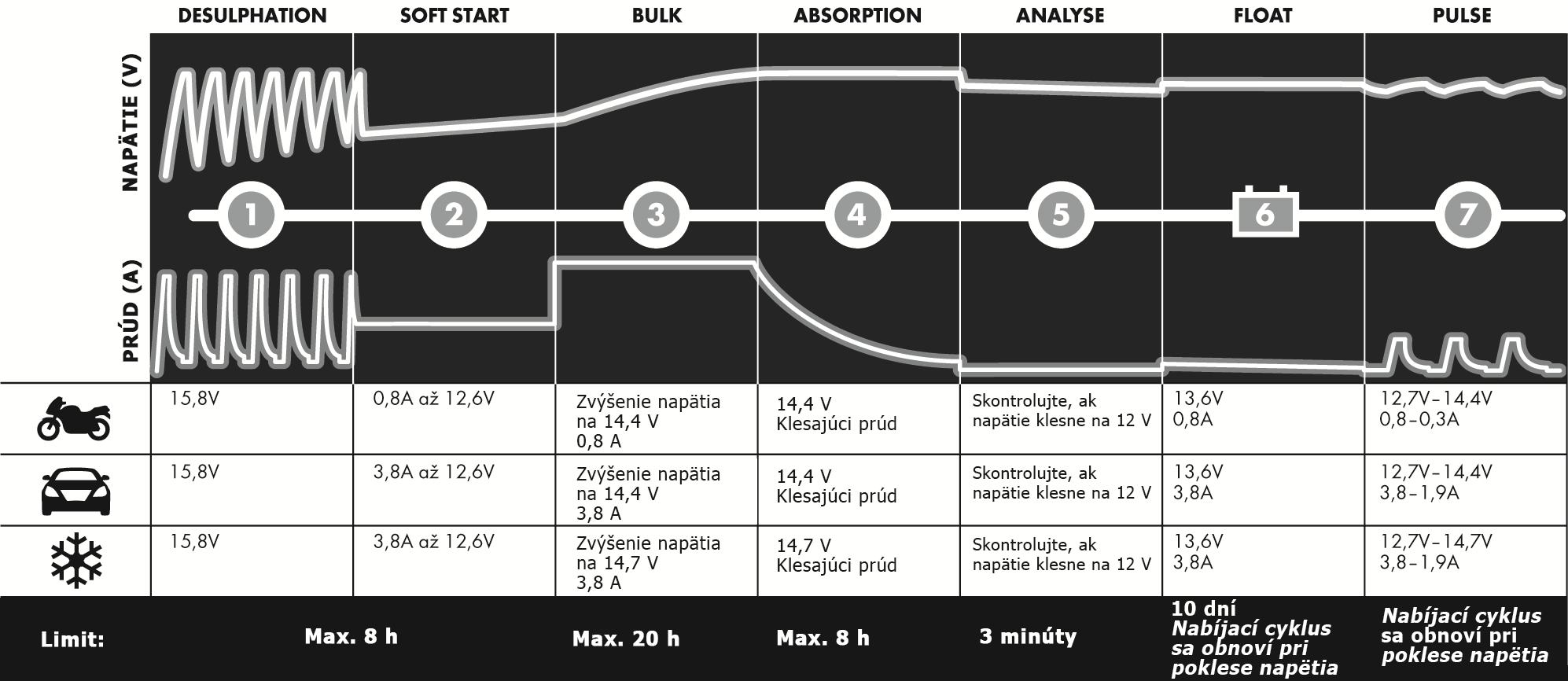 krok 1  desulphationZistí sulfatáciu akumulátorov. Pulzovaním prúdu a napätia sa odstránia sulfáty z plechov vidlice akumulátora a obnoví sa kapacita akumulátora.Krok 2  soft startPreverí, či je akumulátor schopný nabíjania. Týmto krokom sa predchádza nabíjaniu s chybným akumulátorom.Krok 3  bulkNabíjanie maximálnym možným prúdom približne do 80 % kapacity akumulátora.Krok 4  absorptionNabíjanie klesajúcim prúdom až na maximum 100 % kapacity akumulátora.Krok 5  analysePreverí, či sa akumulátor dokáže udržať nabitý. Akumulátory, ktoré sa neudržia nabité, je potrebné vymeniť.Krok 6  floatUdržovanie napätia akumulátora na maximálnej úrovni zabezpečením trvalého nabíjacieho napätia.Krok 7  pulseUdržovanie akumulátora na 95 – 100 % jeho kapacity. Nabíjačka sleduje napätie akumulátora a v prípade potreby vydáva impulz na udržanie akumulátora v úplne nabitom stave.PríručkaPríručkaBlahoželáme vámk zakúpeniu novej profesionálnej nabíjačky akumulátorov s prepínaním režimov nabíjania. Táto nabíjačka je jednou zo série profesionálnych nabíjačiek od spoločnosti CTEK SWEDEN AB a predstavuje najnovšiu technológiu v odbore nabíjania akumulátorov.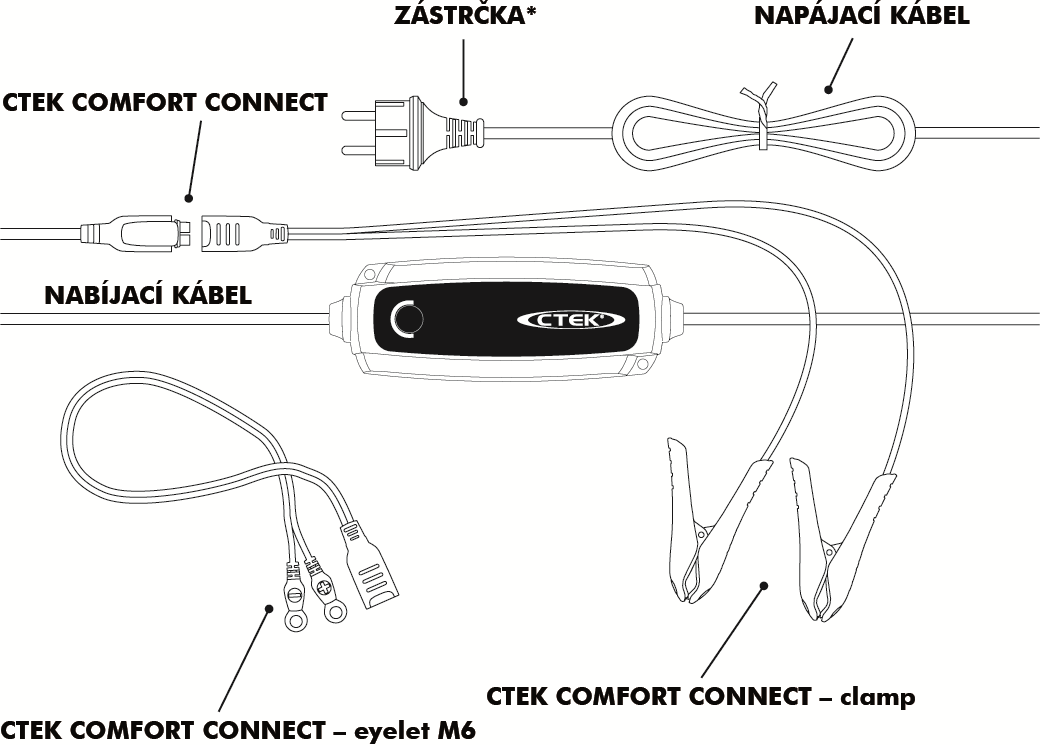 *Zástrčky sa môžu líšiť, aby zodpovedali zásuvke.Ako nabíjať1.	Pripojte nabíjačku k akumulátoru.2.	Pripojte nabíjačku do zásuvky. Kontrolka napájania ukazuje, že prívodný kábel je pripojený do zásuvky. Poruchová kontrolka ukazuje, že svorky akumulátora sú nesprávne zapojené. Ochrana proti obrátenej polarite zabezpečuje, že nedôjde k poškodeniu akumulátora ani nabíjačky.3.	Stlačte tlačidlo MODE a vyberte program nabíjania.4.	Počas napájania sledujte displej so 7 krokmi.	Keď sa rozsvieti KROK 4, akumulátor je pripravený naštartovať motor.Akumulátor je úplne nabitý, keď sa rozsvieti KROK 6.5.	Nabíjanie je možné kedykoľvek prerušiť odpojením napájacieho kábla zo zásuvky.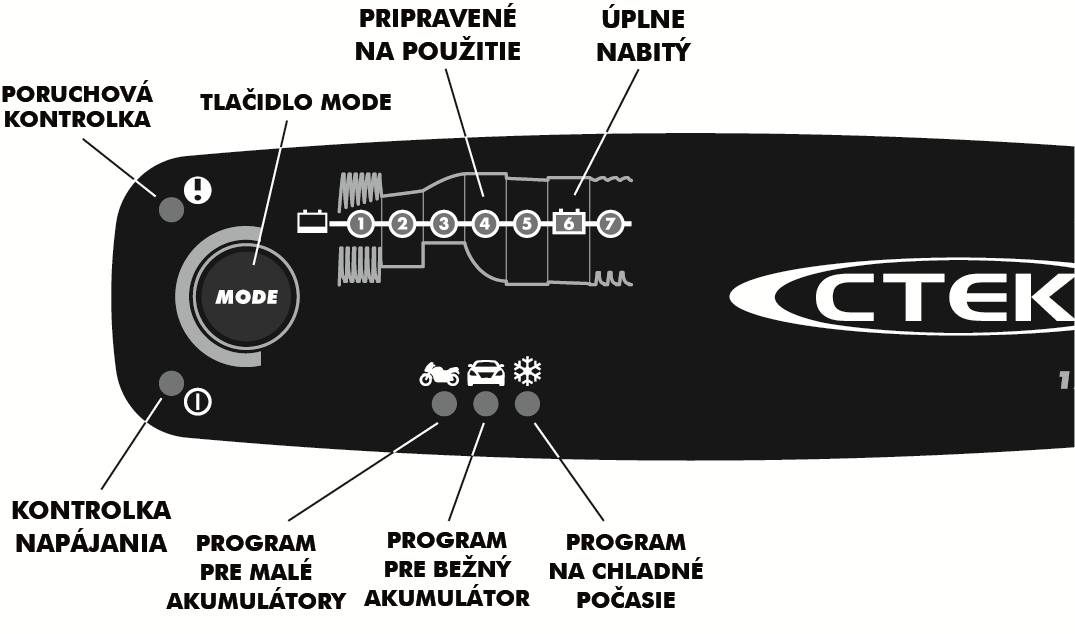 Nabíjacie programyNastavenie sa uskutoční stlačením tlačidla MODE. Približne po 2 sekundách nabíjačka aktivuje zvolený program. Zvolený program sa obnoví pri ďalšom pripojení nabíjačky.Tabuľka vysvetľuje jednotlivé nabíjacie programy:Poruchová kontrolkaV prípade rozsvietenia kontrolky skontrolujte:Kontrolka napájaniaAk kontrolka napájania svieti:Pripravené na použitieTabuľka zobrazuje odhad času potrebného na nabitie vybitého akumulátora na 80 % kapacityPripojte nabíjačku k akumulátoru a odpojte juInfo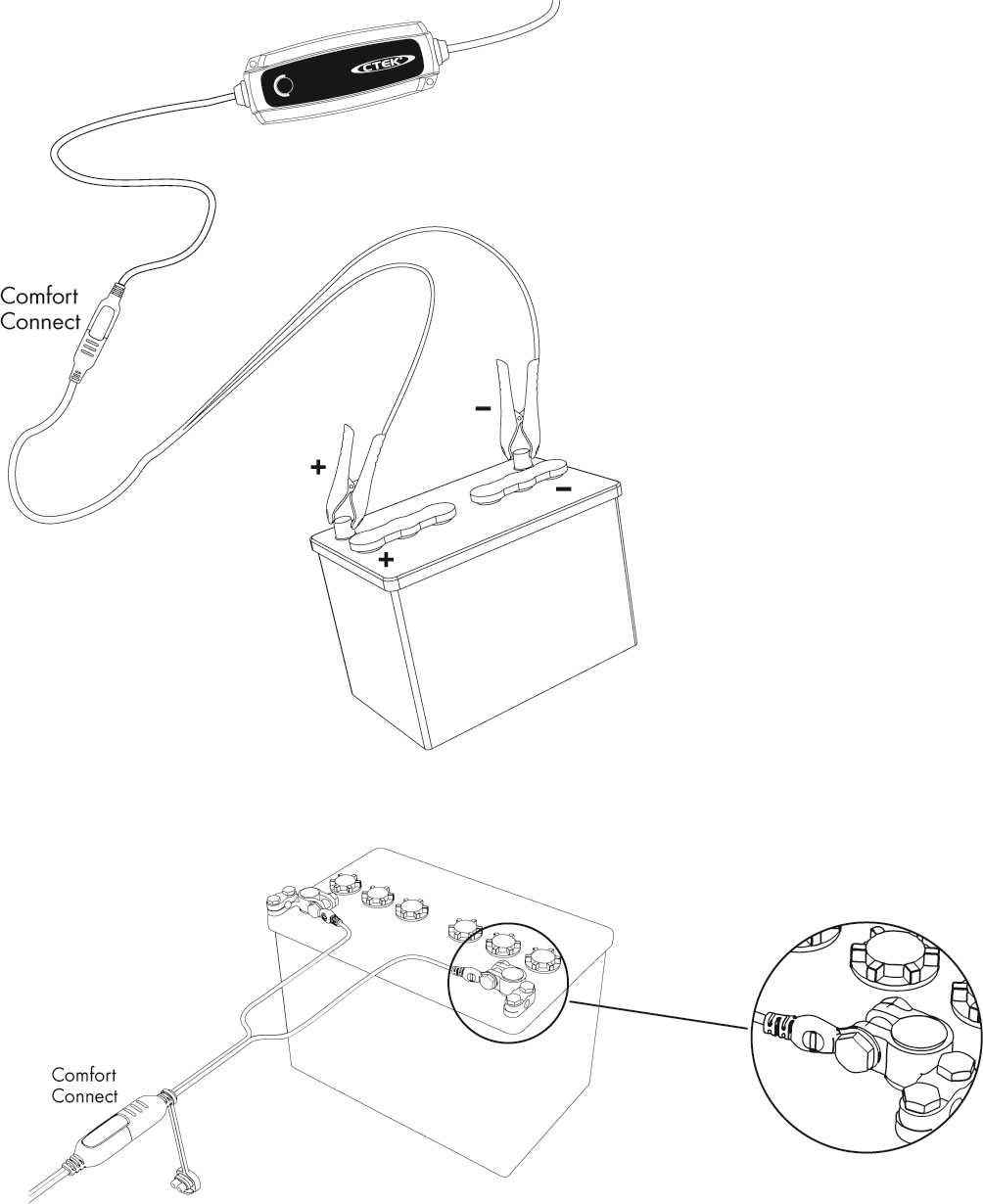 Ak by ste káble pripojili k akumulátoru nesprávne, ochrana proti prepólovaniu zabráni poškodeniu akumulátora alebo nabíjačky.Nabíjanie akumulátora inštalovaného vo vozidle1.	Pripojte červenú svorku ku kladnému pólu akumulátora.2.	Pripojte čiernu svorku k šasi vozidla, ďaleko od palivového potrubia a akumulátora.3.	Pripojte nabíjačku do zásuvky.4.	Pred odpojením akumulátora odpojte nabíjačku vytiahnutím vidlice zo zásuvky.5.	Odpojte najprv čiernu svorku, potom červenú.Niektoré vozidlá majú kladne uzemnené akumulátory1.	Pripojte čiernu svorku k zápornému pólu akumulátora.2.	Pripojte červenú svorku k šasi vozidla, ďaleko od palivového potrubia a akumulátora.3.	Pripojte nabíjačku do zásuvky.4.	Pred odpojením akumulátora odpojte nabíjačku vytiahnutím vidlice zo zásuvky.5.	Odpojte najprv červenú svorku, potom čiernu.Technické údaje*) Vybíjanie spätným prúdom je spôsobené prúdom, ktorý preteká pripojenou nabíjačkou, keď je odpojená od napájania. Nabíjačky CTEK majú veľmi malý spätný prúd.**) Kvalita nabíjacieho napätia a prúdu je veľmi dôležitá. Vysoké zvlnenie prúdu spôsobuje zahrievanie akumulátora a urýchľuje starnutie kladných elektród. Veľké zvlnenie napätia môže tiež rušiť iné zariadenia pripojené k akumulátoru. Nabíjačky CTEK dodávajú napätie a prúd vysokej kvality s nízkym činiteľom zvlnenia.bezpečnosťNabíjačka je určená na nabíjanie iba akumulátorov zodpovedajúcich technickej špecifikácii. Nepoužívajte ju na žiadne iné účely. Vždy dodržujte odporúčania výrobcu akumulátorov.Nikdy sa nepokúšajte nabíjať akumulátory, ktoré nie je možné dobíjať.Pred použitím nabíjačky skontrolujte káble. Presvedčte sa, že káble nie sú nalomené a ich izolácia ani ochrana proti nadmernému ohybu nemá trhlinky. Nabíjačka s poškodeným káblom musí byť vrátená predajcovi. Poškodený sieťový kábel musí byť vymenený zástupcom spoločnosti CTEK.Nikdy nenabíjajte poškodený akumulátor.Nikdy nenabíjajte zamrznutý akumulátor.Pri nabíjaní nikdy neklaďte nabíjačku na akumulátor.Vždy zabezpečte riadne vetranie počas nabíjania.Nabíjačku ničím nezakrývajte.Z nabíjaného akumulátora sa môžu uvoľňovať výbušné plyny. Zabráňte iskreniu v blízkosti akumulátora. Keď akumulátory dosiahnu koniec svojej životnosti, môže dôjsť k vnútornému iskreniu.Každý akumulátor skôr či neskôr stratí kapacitu. Vďaka vyspelému kontrolnému systému nabíjačka obvykle rozpozná, že akumulátor je zanedbaný alebo dosluhuje a prispôsobí starostlivosť jeho stavu. Vždy sa však môžu vyskytnúť aj určité neobvyklé chyby. Nabíjaný akumulátor nenechávajte bez dozoru dlhší čas.Presvedčte sa, že kábel nie je zacvaknutý alebo že sa nedotýka horúcich povrchov alebo ostrých hrán.Elektrolyt akumulátora je žieravina (roztok H2SO4). Ak sa elektrolyt dostane do styku s pokožkou alebo vnikne do očí, okamžite ho opláchnite veľkým množstvom vody a vyhľadajte lekára.Než ponecháte nabíjačku bez dozoru a pripojenú dlhší čas, vždy skontrolujte, či sa skutočne prepla do režimu udržiavacieho dobíjania. Ak sa nabíjačka neprepne na KROK 6 do 40 hodín, znamená to problém. Nabíjačku odpojte ručne.Počas prevádzky i počas nabíjania sa v akumulátore spotrebováva voda. V akumulátoroch, v ktorých je možné vodu dopĺňať, pravidelne kontrolujte hladinu elektrolytu. Ak je hladina elektrolytu nízka, doplňte destilovanú vodu.Nabíjačka nie je určená na používanie deťmi alebo osobami, ktoré si nedokážu prečítať túto príručku a porozumieť jej; tieto osoby nesmú zariadenie používať bez dohľadu osoby, ktorá môže zaručiť bezpečný spôsob použitia nabíjačky. Nabíjačku ukladajte a používajte mimo dosahu detí a zabezpečte, aby sa s ňou deti nemohli hrať.Pripojenie k rozvodnej sieti musí zodpovedať predpisom a normám elektrickej inštalácie platným v danom štáte.Obmedzená zárukaSpoločnosť CTEK SWEDEN AB poskytuje túto obmedzenú záruku prvému majiteľovi výrobku. Táto obmedzená záruka nie je prenosná na iné osoby. Záruka sa vzťahuje na výrobné chyby a chyby materiálu a platí 5 rokov od dátumu predaja. Zákazník musí vrátiť výrobok spolu s originálom dokladu o kúpe v mieste nákupu. Táto záruka zaniká pri otvorení krytu nabíjačky, pri nedbalom zaobchádzaní s nabíjačkou alebo v prípade vykonania opravy inou osobou ako spoločnosťou CTEK SWEDEN AB alebo jej autorizovanými zástupcami. Jeden z otvorov na skrutky v spodnej časti nabíjačky je zapečatený. Odstránením alebo poškodením pečate zaniká nárok zo záruky. Spoločnosť CTEK SWEDEN AB neposkytuje iné záruky než túto obmedzenú záruku a nezodpovedá za žiadne iné náklady okrem uvedených, t. j. za žiadne následné škody. Okrem toho spoločnosť CTEK SWEDEN AB nie je viazaná žiadnou inou zárukou než touto obmedzenou zárukou.podporaSpoločnosť CTEK poskytuje svojim zákazníkom profesionálnu podporu:www.ctek.com.Najnovšiu verziu používateľskej príručky si možno stiahnuť z adresy www.ctek.com.E-mailom: info@ctek.se, telefonicky: +46(0) 225 351 80, faxom: +46(0) 225 351 95.Výrobky spoločnosti ctek sú chránené:2012-05-30